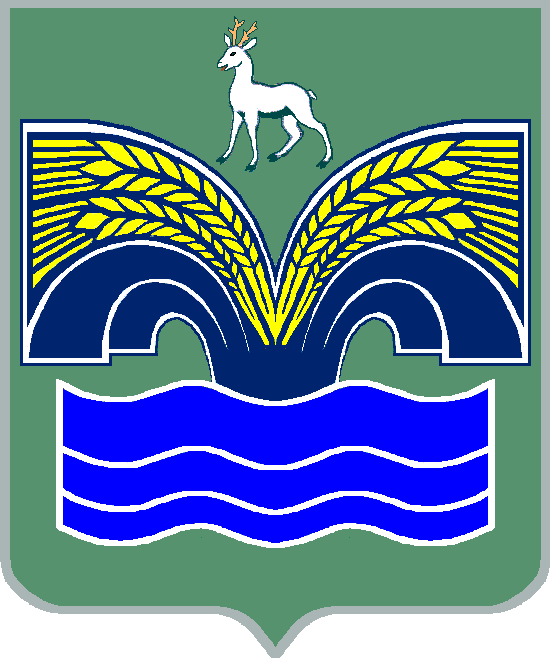 АДМИНИСТРАЦИЯГОРОДСКОГО ПОСЕЛЕНИЯ МИРНЫЙМУНИЦИПАЛЬНОГО РАЙОНА КРАСНОЯРСКИЙСАМАРСКОЙ ОБЛАСТИПОСТАНОВЛЕНИЕот  03 сентября 2021 года  № 98О Порядке аттестации экспертов, привлекаемых к осуществлению экспертизы в целях муниципального контроля в городском поселении Мирный муниципального района Красноярский Самарской областиВ соответствии с постановлением Правительства Российской Федерации от 29.12.2020 № 2328 «О порядке аттестации экспертов, привлекаемых к осуществлению экспертизы в целях государственного контроля (надзора), муниципального контроля» администрация городского поселения Мирный муниципального района Красноярский Самарской области ПОСТАНОВЛЯЕТ:1. Утвердить Порядок аттестации экспертов, привлекаемых к осуществлению экспертизы в целях муниципального контроля в городском поселении Мирный муниципального района Красноярский Самарской области согласно приложению.2.  Опубликовать настоящее решение в газете «Красноярский вестник» и разместить на официальном сайте Администрации муниципального района Красноярский Самарской области в подразделе «Контрольно-надзорная деятельность» раздела «Поселения».3. Настоящее Постановление вступает в силу со дня его официального опубликования. 4. Обеспечить размещение настоящего Постановления на официальном сайте администрации муниципального района Красноярский Самарской области в информационно-коммуникационной сети «Интернет» в подразделе «Контрольно-надзорная деятельность» раздела «Поселения».Глава городского поселения Мирныймуниципального района КрасноярскийСамарской области                                                                         А.А. МартыновС полной версией документа можно ознакомиться на официальном сайте администрации муниципального района Красноярский Самарской области в информационно-коммуникационной сети «Интернет» в подразделе «Контрольно-надзорная деятельность» раздела «Поселения».Приложениек постановлению администрации городского поселения Мирный муниципального района Красноярский Самарской областиот 03 сентября 2021 № 98Порядок аттестации экспертов, привлекаемых к осуществлению экспертизы в целях муниципального контроля в городском поселении Мирный муниципального района Красноярский Самарской области1. Общие положения1.1. Под областью экспертизы в целях настоящего Порядка понимается сфера науки, техники, хозяйственной деятельности, в рамках которой проводится исследование по вопросам, поставленным инспектором (должностным лицом администрации городского поселения Мирный муниципального района Красноярский Самарской области (далее также – администрация), уполномоченным на осуществление муниципального контроля) перед экспертом в рамках контрольного мероприятия в целях оценки соблюдения контролируемым лицом обязательных требований.Областями и видами экспертиз, для проведения которых администрации требуется привлечение экспертов, являются:1) санитарно-эпидемиологические требования (санитарно-эпидемиологическая экспертиза);2) строительство (строительно-техническая, пожарно-техническая экспертизы);3) теплоснабжение (экспертиза промышленной безопасности).1.2. Срок действия аттестации составляет 5 лет.1.3. Не позднее 3 рабочих дней со дня принятия решения аттестации эксперта в соответствии с настоящим Порядком информация о такой аттестации вносится уполномоченным должностным лицом администрации в реестр аттестованных экспертов (далее – реестр), оформляемый согласно Приложению № 1 к настоящему Порядку.Реестр размещается на официальном сайте администрации в информационно-коммуникационной сети «Интернет» в подразделе «Контрольно-надзорная деятельность» раздела «Поселения».2. Административные процедуры рассмотрения 
заявлений об аттестации2.1. Аттестация проводится по областям и видам экспертиз в срок, не превышающий 20 рабочих дней, в отношении граждан, не являющихся индивидуальными предпринимателями и соответствующих требованиям пунктов 2.6 и 2.7 настоящего Порядка.2.2. Гражданин, претендующий на получение аттестации эксперта (далее – заявитель), обращается в администрацию в письменной или в электронной форме с заявлением об аттестации в качестве эксперта для привлечения к мероприятиям муниципального контроля (далее – заявление) по форме, предусмотренной Приложением № 2 к настоящему Порядку.В электронной форме документы могут быть поданы на электронный адрес администрации: admmir@mail.ru или с использованием ведомственной информационной системы контрольного органа (в случае её использования) либо федеральной государственной информационной системы «Единый портал государственных и муниципальных услуг (функций)». При этом заявление должно быть заверено электронной цифровой подписью.  2.3. К заявлению должны быть приложены: 1) копия диплома о высшем образовании в соответствующей области экспертизы;2) копия трудовой книжки.2.4. Уполномоченным на рассмотрение документов, указанных в пунктах 2.2 и 2.3 настоящего Порядка, должностным лицом администрации является глава городского поселения Мирный муниципального района Красноярский Самарской области.Должностным лицом администрации, уполномоченным на принятие решения об аттестации заявителя в качестве эксперта или об отказе в его аттестации, является глава городского поселения Мирный муниципального района Красноярский Самарской области..2.5. Основаниями для возврата заявителю документов являются:1) отсутствие возможности проведения экспертизы в соответствующей области экспертизы по видам муниципального контроля, осуществляемым администрацией;2) отсутствие одного из документов, указанных в пунктах 2.2 и 2.3 настоящего Порядка; 3) неуказание в заявлении федерального органа государственной власти и (или) органа государственной власти Самарской области), аттестовавшего заявителя в качестве эксперта, и (или) информации о реквизитах решения органа государственной власти об аттестации;4) подача заявителем заявления до истечения 1 года со дня принятия в отношении него решения о прекращении аттестации в соответствии с подпунктом 3 пункта 3.1 настоящего Порядка.Возврат заявления по иным основаниям, кроме предусмотренных настоящим пунктом, не допускается.Администрация в течение 5 рабочих дней со дня подачи заявления в администрацию возвращает заявление заявителю без рассмотрения в случае подачи такого заявления в письменной форме. В случае подачи заявления в электронной форме сообщение о возврате документов направляется на электронный адрес заявителя в течение 5 рабочих дней со дня подачи заявления в электронной форме.  2.6. Обязательными критериями аттестации экспертов являются:1) наличие высшего образования в области экспертизы;2) наличие стажа работы в области экспертизы не менее 3 лет;3) подтверждающиеся аттестацией эксперта по соответствующей области (виду) экспертизы федеральным органом государственной власти и (или) органом государственной власти Самарской области наличие знаний и навыков в соответствующей сфере науки, техники, хозяйственной деятельности, наличие специальных профессиональных навыков, знаний нормативно-правового регулирования в соответствующей сфере. 2.7. Аттестация проводится без проведения квалификационного экзамена на основе подтверждения заявителем:1) высшего образования в области экспертизы;2) стажа работы в области экспертизы не менее 3 лет;3) аттестации эксперта по соответствующей области (виду) экспертизы федеральным органом государственной власти и (или) органом государственной власти Самарской области.2.8. Проверка соответствия заявителя критериям аттестации, установленным пунктом 2.6 настоящего Порядка, осуществляется в срок, не превышающий 15 рабочих дней, путем рассмотрения представленных заявителем документов и сведений. 2.9. По результатам рассмотрения представленных заявителем документов и сведений администрация принимает одно из следующих решений в форме распоряжения:1) об отказе в аттестации заявителя в случаях, предусмотренных пунктом 2.10 настоящего Порядка;2) об аттестации заявителя.2.10. Основаниями для отказа в аттестации заявителя являются:1) отсутствие высшего образования в области экспертизы;2) отсутствие стажа работы в области экспертизы не менее 3 лет;3) отсутствие аттестации эксперта по соответствующей области (виду) экспертизы федеральным органом государственной власти и (или) органом государственной власти Самарской области;4) замещение заявителем на день рассмотрения его заявления должности государственной (муниципальной) службы или иной должности в органе государственного контроля (надзора) или муниципального контроля.Отказ в аттестации заявителя по иным, кроме предусмотренных настоящим пунктом оснований, не допускается. 2.11. Администрация в течение 2 рабочих дней со дня принятия решения, предусмотренного пунктом 2.9 настоящего Порядка, уведомляет об этом решении заявителя в письменной форме. В случае подачи заявления в электронной форме уведомление о принятом решении направляется на электронный адрес заявителя в течение 2 рабочих дней со дня принятия решения.  3. Прекращение действия аттестации, приостановление действия аттестации3.1. Решение о прекращении действия аттестации эксперта принимается администрацией в форме распоряжения в случае:1) поступления в администрацию заявления эксперта о прекращении аттестации;2) поступления в администрацию сведений о смерти эксперта;3) подтверждения администрацией факта недостоверности или необъективности результатов деятельности эксперта.3.2. Администрация уведомляет заявителя о принятом в отношении него решении о прекращении действия аттестации в течение 3 рабочих дней со дня принятия такого решения в случаях, предусмотренных подпунктами 1 и 3 пункта 3.1 настоящего Порядка. Информация об этом доводится до заявителя одним из способов, предусмотренных абзацем пятым пункта 2.5 настоящего Порядка.3.3. В течение 2 рабочих дней со дня принятия решения о прекращении действия аттестации эксперта администрация исключает сведения об аттестации эксперта из реестра.3.4. Эксперт, в отношении которого администрацией принято решение о прекращении действия аттестации по основаниям, предусмотренным подпунктом 3 пункта 3.1 настоящего Порядка, вправе обратиться в администрацию для аттестации в порядке, установленном настоящим Порядком, не ранее чем по истечении одного года со дня принятия соответствующего решения.3.5. Решение о приостановлении действия аттестации эксперта принимается администрацией в случае поступления эксперта на государственную или муниципальную службу, принятия на работу в контрольный (надзорный) орган, принявший решение о его аттестации. Решение принимается в день поступления эксперта на службу, принятия на работу, информация об этом размещается в реестре. Привлечение такого эксперта к осуществлению экспертизы в целях муниципального контроля невозможно в течение срока службы, работы эксперта в контрольном (надзорном) органе.Приложение № 1к Порядку аттестации экспертов, привлекаемых к осуществлению экспертизы в целях муниципального контроля в городском поселении Мирный муниципального района Красноярский Самарской областиРеестр аттестованных экспертовПриложение № 2к Порядку аттестации экспертов, привлекаемых к осуществлению экспертизы в целях муниципального контроля в городском поселении Мирный муниципального района Красноярский Самарской областиГлаве_____________________________________________(наименование муниципального образования)_____________________________________________Ф. И. О., адрес регистрации (места жительства),_____________________________________________ реквизиты документа, удостоверяющего личность),_____________________________________________почтовый адрес, адрес электронной почты, номер телефона) ЗАЯВЛЕНИЕ об аттестации в качестве эксперта для привлечения к мероприятиям муниципального контроляПрошу аттестовать меня в качестве эксперта для привлечения к мероприятиям муниципального контроля в следующей области и виду экспертизы ______________________.Имею следующее высшее образование: ________________.Имею стаж работы в соответствующей области экспертизы ___ лет ____ месяцев.Являюсь экспертом по соответствующей области и виду экспертизы, аттестованным ___________________ (указать наименование аттестовавшего федерального органа государственной власти и (или) органа государственной власти Самарской области), что подтверждается решением об аттестации ____________ (указать реквизиты (дату и, если имеется, номер) решения об аттестации).В настоящее время не замещаю должностей государственной (муниципальной) службы, а также иных должностей в органах государственного контроля (надзора), муниципального контроля.Приложения: 1) копия диплома о высшем образовании;2) копия трудовой книжки.Даю согласие на обработку моих персональных данных, указанных в заявлении в порядке, установленном законодательством Российской Федерации о персональных данных, а также на публикацию моих фамилии, имени, отчества в реестре экспертов органа муниципального контроля.Пояснительная записка к порядку аттестации экспертов, привлекаемых к осуществлению экспертизы в целях муниципального контроляОснованием для разработки соответствующего документа является постановление Правительства Российской Федерации от 29.12.2020 № 2328
«О порядке аттестации экспертов, привлекаемых к осуществлению экспертизы в целях государственного контроля (надзора), муниципального контроля» (далее – Постановление № 2328). В соответствии с пунктом 4 утвержденных Постановлением № 2328 Правил аттестации экспертов, привлекаемых к осуществлению экспертизы в целях государственного контроля (надзора), муниципального контроля (далее – Правила), контрольным (надзорным) органом в целях реализации Правил устанавливаются:1) перечень областей экспертиз и соответствующих им видов экспертиз, для проведения которых контрольному (надзорному) органу требуется привлечение экспертов;2) состав административных процедур и сроки взаимодействия заявителя и контрольного (надзорного) органа по вопросам аттестации в рамках предельных сроков, установленных в соответствии с Правилами, в том числе требования к способу направления заявителем документов и сведений в целях аттестации, требования к форме и перечню таких документов и сведений, состав административных процедур и сроки рассмотрения указанных документов и сведений в рамках предельных сроков, установленных в соответствии с Правилами, а также состав административных процедур и сроки возврата документов и сведений без рассмотрения в случае несоблюдения указанного порядка (включая способы взаимодействия, в том числе посредством информационно-телекоммуникационной сети «Интернет», ведомственной информационной системы контрольного (надзорного) органа, федеральной государственной информационной системы «Единый портал государственных и муниципальных услуг (функций)»);3) критерии аттестации, которые могут содержать требования к образованию, стажу работы, наличию знаний и навыков в соответствующей сфере науки, техники, хозяйственной деятельности, в том числе к наличию специальных профессиональных навыков, знаний нормативно-правового регулирования в соответствующей сфере, сроки проведения проверки соответствия заявителя критериям аттестации, а также порядок и сроки проведения квалификационного экзамена в рамках предельных сроков, установленных в соответствии с настоящими Правилами;4) случаи аттестации без проведения квалификационного экзамена (при необходимости);5) срок действия аттестации;6) случаи, при которых аттестация устанавливается на срок проведения контрольного (надзорного) мероприятия (однократная аттестация) (при необходимости);7) случаи, при которых аттестация имеет бессрочный характер (бессрочная аттестация) (при необходимости);8) правила формирования и ведения реестра;9) положение об аттестационной комиссии (при необходимости).Порядок содержит обязательные к закреплению в нем в соответствии с пунктом 4 Правил положения.При этом Порядок не предусматривает:1) обязательность проведения квалификационного экзамена (такая возможность установлена Правилами). При подготовке Порядка учитывалось то обстоятельство, что в штате органов местного самоуправления поселений (равно как и муниципального района) могут отсутствовать специалисты, обладающие необходимым для проведения квалификационного экзамена уровнем познаний в соответствующей сфере. Поэтому в качестве способа подтверждения у эксперта нужной квалификации была избрана аттестация такого эксперта федеральным и (или) региональным органом государственной власти, предшествующая подаче заявления об аттестации в орган местного самоуправления;2) случаи, при которых аттестация устанавливается на срок проведения контрольного (надзорного) мероприятия. Срок аттестации определен в качестве минимально допустимого в соответствии с Правилами – 5 лет;3) случаи, при которых аттестация имеет бессрочный характер;4) положение об аттестационной комиссии.№ п/пФИО экспертаВид (объекты) экспертизыДата принятия решения об аттестацииОтметка о приостановлении действия аттестации(подпись)(фамилия, имя и (при наличии) отчество подписавшего лица, 